OČKOVANIE  PSOV            Dňa  28.5.2022 (sobota) sa uskutoční povinné očkovanie psov proti besnote (starších ako 3 mesiace) a čipovanie a to v čase od 08.00 do 09.00 hod. pred obecným úradom v Košickej Polianke. Prosíme majiteľov psov, aby si doniesli so sebou preukaz zvieraťa a v prípade záujmu o čipovanie psa aj občiansky preukaz.Poplatky: očkovanie proti besnote - 10 € čipovanie - 15€ Agresívne zvieratá prosíme opatriť  náhubkom!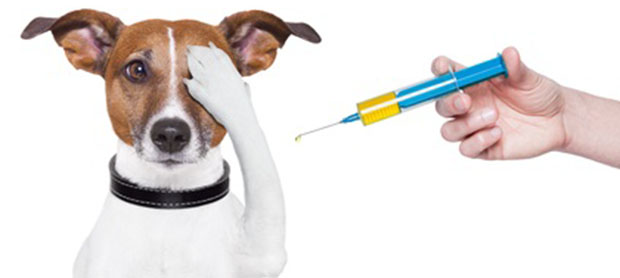 